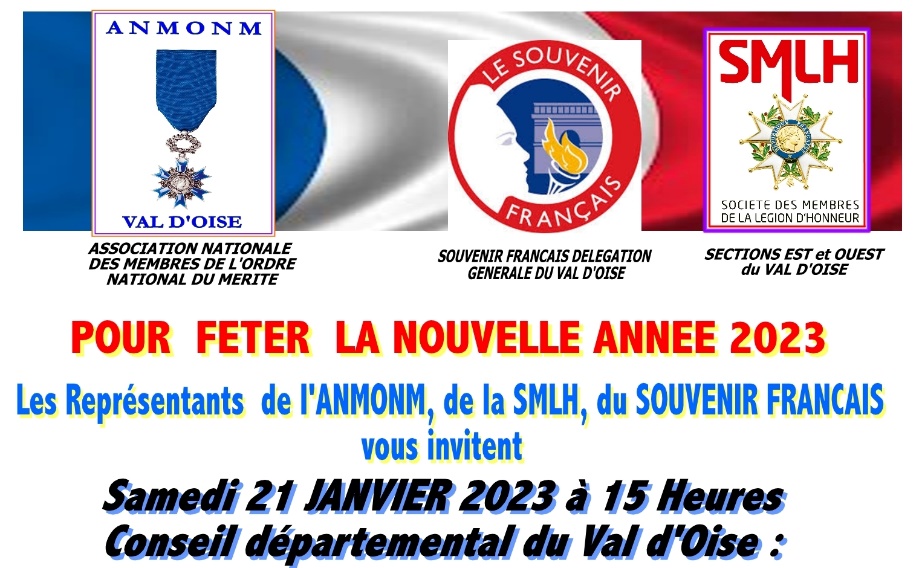 INSCRIPTIONS - ADHERENTS ANMONM – SMLH Val d’OISENOM :                                                       Prénom :Email :                                                     Tel :                                    Participera    Ne pourra participer,A la journée des vœux du 21 janvier 2023.Sera accompagné(e) par …. personne(s).A remplir et à retourner dans les meilleurs délais et avant le 20 janvier 2023 , A Monique LEFEBVRE Par internet :pierre-monique.lefebvre@orange.fr Courrier : 1 rue des Patis    95300 PontoiseLa contribution de 15 euros, pour participation aux frais, est demandée pour chaque personne concernée.Par chèque à :- remettre sur place, le 21 janvier, pour les inscriptions internet,- joindre au courrier pour les inscriptions par la poste.